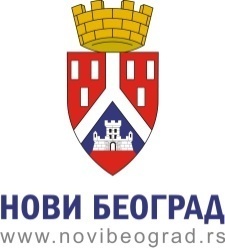  Молимо Вас, да образац попуните читко штампаним словима. Подаци о подносиоцу  захтева:  Подносим захтев да ми на основу члана 9. и 49. Одлуке о оглашавању на територији града Београда и Правилa за постављање средстава за оглашавање (“Службени лист града Београда” бр.86/16, 126/16, 36/17, 96/17, 109/18, 26/19, 62/19,17/20,89/20,106/20,152/20 и 39/21,111/20, 120/21), издате одобрење за постављање, (заокружити):1) пано, плакат, налепница;2) електронски дисплеј, лед меш панел, светлећа слова, светлосни приказ;3) транспарент (платнени, пвц и сл.), рекламна застава;  4) огласна витрина (изложбено-рекламна), може и самостојећа (ради излагања и рекламирања  робe   ван пословног простора); 5) балони,   знакови6) друга средства која садрже огласну поруку.____________________________________________________________________________________________________                                                                                        (навести адресу) -----------------------------------------------------------------------------------------------------------------------------------------------------------------------                                             ( описати површину објекта на коме се поставља  средство за оглашавање)Период постављања  од  __________________године  до ______________________ године.На захтев подносиоца, дозволу за постављање средства за оглашавање овај орган издаје за период важења сагласности власника односно корисника површине на које се поставља средство за оглашавање.Прилози уз захтев:Општинска административна такса  за поднесак у износу од 330,00 динара (број рачуна 840-742251843-73, модел 97 позив на број 59-013, прималац: Буџет градске општине Нови Београд).Општинска административна такса за израду решења у износу од 5.572,00 динара (број рачуна 840-742251843-73, модел 97 позив на број  59-013, прималац: Буџет градске општине Нови Београд). Решење о регистрацији за обављање делатности.Техничка документација у папирној и дигиталној форми у три примерка; За налепницу, плакат, балон и сл. документација се израђује на нивоу Елабората који се састоји од јасно дефинисане локације, техничког описа и графичког приказа положаја на површини објекта, димензије и садржине огласне поруке.Елаборат се израђује у папирној и у дигиталној форми (PDF) и оверава од стране лица са одговарајућом лиценцом. Елаборат у папирној форми мора бити прописно комплетиран и запечаћен јемствеником. Дигитална форма се електронски оверава;Панои, светлећа слова, електронски дисплеји, лед меш панел или знакови постављају се на фасадама непосредно прислоњени или конзолно причвршћени.Непосредно прислоњена су она средства чија најистуренија тачка огласне површине не може бити на већем растојању од 30 cm од фасаде објекта. Ако је минимално растојање доње ивице средстава од коте терена веће или једнако 2,5 m, најудаљенија тачка средства од ивице коловоза у хоризонталном смислу мора бити минимално 0,75 m за случај да не постоји тротоар уз коловоз, односно 0,5 m за случај да постоји тротоар уз коловоз, односно у зависности од ранга саобраћајнице. Уколико је доња ивица средства на растојању мањем од 2,5 m од тротоара тада растојање од најудаљеније тачке средства до коловоза у хоризонталном смислу мора бити минимално 1,5 m ради безбедног проласка пешака.Конзолно причвршћена су сва она средства чија је најистуренија тачка огласне површине на већем растојању од 30 cm од фасаде објекта и могу бити различитих просторних облика. Њихова огласна површина може да буде управна на фасадну раван ("цимер"), под углом или паралелна са фасадном равни, као и других геометријских форми. Минимално растојање доње ивице конзолно причвршћених средстава од коте терена мора бити 2,5 m, а најудаљенија тачка максимално 1,2 m од фасаде објекта, при чему хоризонтално растојање од најудаљеније тачке и коловоза не може мање од 0,75 m за случај да не постоји тротоар уз коловоз, односно 0,5 m за случај да постоји тротоар уз коловоз, односно у зависности од ранга саобраћајнице.По правилу се ова средства за оглашавање постављају на фасадама у зонама надсветла улаза и излога пословног простора или непосредно изнад или бочно у односу на улаз и излог пословног простора.Изузетно, могу да се поставе на свим деловима необликованог фасадног платна објеката (калкани) и на пословним зградама на погодним деловима фасадног платна (хоризонтални и вертикални разделни делови, спојеви и углови).Када се поставља више средстава за оглашавање непосредно прислоњени на фасаду, по правилу морају бити исте висине и обликовно и естетски усклађени, а уколико се постављају конзолно на фасаду постављају се тако да не заклањају један другог.Уколико је средство за оглашавање постављено на фасаду објекта просветљено, извор светлости мора да буде уједначеног интензитета. Извор светлости осветљеног средства за оглашавање мора бити постављен тако да је усмерен на огласну површину и према земљи, а у оба случаја да не омета кориснике тог и суседних објеката и да не утиче на безбедност саобраћаја.Огласна (изложбено-рекламна) витрина се поставља на уличну фасаду тако да не прелази фасадну раван више од 30 cm. Уколико се средство налази изнад тротоара тада растојање најудаљеније тачке средства до коловоза у хоризонталном смислу мора бити минимално 1,5 m ради безбедног проласка пешака.Средства за оглашавање на транспаренту (платнени, пвц, и сл.) могу да се постављају на бочним фасадним зидовима који нису део обликоване фасаде објекта, под условом да се величином и обликом ускладе с објектом на који се поставља.На заштитним прекривачима грађевинске скеле могу се истицати огласне поруке и на оградама градилишта могу да се постављају средства за оглашавање само за време трајања извођења грађевинских радова.На заштитним прекривачима грађевинске скеле, која је постављена ради извођења грађевинских радова на објектима који су проглашени културним добром, површина која носи огласну поруку може да буде највише 1/3 површине прекривача, а 2/3 површине мора да буде слика фасаде објекта.Рекламне заставе могу да се поставе на погодне делове објеката, а када се постављају на јарболе постављају се искључиво на припадајућу површину објекта у којем се налази пословни простор (друга површина).Сагласност власника, односно корисника површине на којој се поставља средство за оглашавање који је уписан у лист непокретности  Републичког геодетског завода (  оверену  код јавног бележника  уколико се ради о физичком лицу);7.   Сагласност надлежне установе за заштиту споменика културе у  случајевима када се средство за оглашавање поставља  на објекту који представља  културно добро или  на објекту који ужива статус добра под претходном заштитом, односно у заштићеној просторно културно-историјској целини или у целини која ужива претходну заштиту, само уз сагласност надлежне установе за заштиту споменика културе.8.    Друге сагласности у складу са посебним законима, зависно од типа и места постављања (у складу са законом којим се уређује заштита од пожара за средства за оглашавање која се прикључују на високонапонску мрежу, сагласност управљача државних путева уколико се средство за оглашавање поставља у заштитном појасу пута, електроенергетска сагласност уколико се средство за оглашавање прикључује на линијски инфраструктурни објекат, сагласност Друштва архитеката и др.);9.   Копија ЕДБ рачуна и сагласност власника, односно корисника постојећег мерног места, уколико се средство за оглашавање напаја електричном енергијом са истог;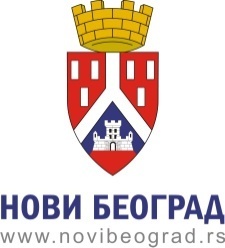                                                                                                                                         ПОДНОСИЛАЦ ЗАХТЕВА                                                                                                                                       _______________________                                                                                                                                            ПотписОБРАЗАЦ 1 Упознат/а сам са одредбом члана 103. став 3.  Закона о општем управном поступку („Службени гласник РС“, бр. 18/2016), којом је прописано да у поступку који се покреће по захтеву странке орган може да врши увид, прибавља и обрађује личне податке о чињеницама о којима се води службена евиденција када је то неопходно за одлучивање, осим ако странка изричито изјави да ће те податке прибавити сама. Ако странка у року не поднесе личне податке неопходне за одлучивање органа, захтев за покретање поступка ће се сматрати неуредним.Поступак покрећем код ........................................................................................................................................................................ради остварививања права..................................................................................................................................................................и тим поводом дајем следећуИ З Ј А В УI  Сагласaн/а сам да орган за потребе поступка може извршити увид, прибави и обради  личне податке о чињеницама о којима се води службена евиднција, који су неопходни у поступку одлучивања.  ..........................................                     (место)..........................................                                                                                      ................................................                  (датум)                                                                                                   (потпис даваоца изјаве)II Иако је орган обавезан да изврши увид, прибави и обави личне податке, изјављујем да ћу сам/а за потребе поступка прибавити: 	а) све личне податке о чињеницама о којима се води службена евидениција, а који су неопходни за одлучивање. 	б) следеће податке:.........................................................................................................................................................................................................................................................................................................................................................................................................................................................................................................................................................................................Упознат/а сам да уколико  наведене личне податке неопходне за одлучивање органа  не поднесем у року од....................дана, захтев за покретање поступка ће се сматрати неуредним...........................................	                          (место)..........................................                                                                                        ................................................                  (датум)                                                                                                      (потпис даваоца изјаве)УПРАВА ГРАДСКЕ ОПШТИНЕ НОВИ БЕОГРАДОдељење за грађевинске и комуналне послове-Одсек за комуналне послове-Захтев за издавање одобрења за постављање других средстава за оглашавање  на другим површинама Име и презиме и адреса, подносиоца захтева Назив и седиште правног лица/предузетникаКонтакт телефон и e-mail